注文書発注日　　　2021年12月20日株式会社〇〇〇　御中件名：　　　　　　　　　　　　　　　　　　　　　　　　　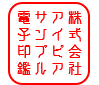 下記の通り、注文いたします。現場住所：　　　　　　　　　　　　　　　　　　　　　　　　　　工期：　　　　　　　　　　　　　　　　　　　　　　　　支払期日：　　　　　　　　　　　　　　　　　　　　　　　　支払条件：　　　　　　　　　　　　　　　　　　　　　　　　見積NO ：　　　　　　　　　　　　　　　　　　　　　　　　合計金額　　　　　　　　　　　－(税込)No項目単価数量単位金額小計小計小計税額税額税額備考：